Bácsalmás Város Önkormányzata Képviselő-testületének6/2016. (III. 30.) önkormányzati rendeletea helyi hulladékgazdálkodási közszolgáltatásról és a köztisztasági feladatok ellátásárólBácsalmás Város Önkormányzatának Képviselő-testülete a hulladékról szóló 2012. évi CLXXXV. törvény 88. § (4) bekezdés a)-d) pontjában, valamint a Magyarország helyi ön-kormányzatairól szóló 2011. évi CLXXXIX. törvény 143. § (4) bekezdés d) pontjában kapott felhatalmazás alapján, a Magyarország Alaptörvénye 32. cikk (1) bekezdés a) pontjában, a Magyarország helyi önkormányzatairól szóló 2011. törvény. CLXXXIX évi 8. § (2) bekezdésében, 13. § (1) bekezdés 2., 5. és 19. pontjában, valamint a hulladékról szóló 2012. évi CLXXXV. törvény 35. §-ában, 39. § (2) bekezdésében biztosított feladatkörében eljárva, a környezet védelmének általános szabályairól szóló 1995. évi LIII. törvény 46. § (2) bekezdés c) pontjában biztosított véleményezési jogkörében eljáró Bács-Kiskun Megyei Önkormányzat, a környezet védelmének általános szabályairól szóló 1995. évi LIII. törvény 48. § (3) bekezdésében biztosított véleményezési jogkörében eljáró Csongrád Megyei Kormányhivatal Környezetvédelmi és Természetvédelmi Főosztálya, Bácsalmás Város Képviselő-testülete és Szervei Szervezeti és Működési Szabályzatáról szóló 16/2014. (X. 31.) önkormányzati rendelet 1. melléklet 2. pont b) alpontjában, 3. pontjában véleményezési jogkörben eljáró Jogi és Ügyrendi Bizottsága, illetve Pénzügyi és Fejlesztési Bizottsága véleményének kikérésével a következőket rendeli el:I. FEJEZETHULLADÉKGAZDÁLKODÁSI KÖZSZOLGÁLTATÁS1. Általános rendelkezések1. §Bácsalmás Város Önkormányzata (továbbiakban: Önkormányzat) hulladékgazdálkodási közszolgáltatást szervez és a hulladékgazdálkodásról kötelező helyi közszolgáltatás útján gondoskodik.2. §(1) A hulladékgazdálkodási közszolgáltatás tartalma: a közszolgáltatás körébe tartozó hulladék átvétele, gyűjtése, elszállítása, kezelése, a megfelelő engedéllyel rendelkező hulladékkezelő létesítmény fenntartása és üzemeltetése.(2) A rendelet tárgyi hatálya kiterjed a hulladék alábbi fajtáira:a) háztartási hulladék,b) háztartási hulladékhoz hasonló hulladék,c) elkülönítetten gyűjtött hulladék,d) lomhulladék,e) építési-bontási hulladék,f) közterületen elhagyott hulladék,g) biológiailag lebomló hulladék,h) vegyes hulladék.(3) Területi hatálya: Bácsalmás város közigazgatási területére terjed ki.(4) A rendelet személyi hatálya:a.) a település közigazgatási területén lévő valamennyi belterületi ingatlanhasználóra,b.) a közszolgáltatóval szerződésben álló külterületi ingatlanhasználóra,c.) az Önkormányzattal szerződésben álló közszolgáltatóraterjed ki.2. Közszolgáltató3.§(1) Bácsalmás közigazgatási területén a hulladékgazdálkodási közszolgáltatás ellátására a Homokhátsági Regionális Hulladékgazdálkodási Önkormányzati Társulás által kiírt és a Közbeszerzési Értesítő 2014. évi 40. számában KÉ 6134/2014 számon megjelent ajánlattételi felhívás nyertes ajánlattevője: HOMOKHÁTSÁGI KONZORCIUM VASKÚT 2014. konzorcium jogosult. A HOMOKHÁTSÁGI KONZORCIUM VASKÚT 2014. konzorcium tagjai: a) az FBH-NP Közszolgáltató Nonprofit Korlátolt Felelősségű Társaság (6521 Vaskút, 0551/2 hrsz., cégjegyzékszám: 03-09-126039, adószám: 24290054-2-03, képviseli: Agatics Roland ügyvezető, a továbbiakban: FBH-NP Kft.) konzorciumvezető,b) a Kalocsai Parkgondozó és Közszolgáltató Nonprofit Korlátolt Felelősségű Társaság (6300 Kalocsa, Érsekkert utca 4-1., cégjegyzékszám: 03-09-125691,  adószám: 24216034-2-03, képviseli: Loibl László ügyvezető), c) a Felső-Bácskai Hulladékgazdálkodási Korlátolt Felelősségű Társaság (6521 Vaskút, Kossuth L. u. 90., cégjegyzékszám: 03-09-109760, adószám: 12822230-2-03, képviseli: Agatics Roland ügyvezető, a továbbiakban: FBH Kft.), mint a Homokhátsági Regionális Hulladékgazdálkodási Önkormányzati Társulás ajánlatkérő által megjelölt kötelezően igénybeveendő alvállalkozó. Ezen alvállalkozó közszolgáltatás egészéhez viszonyított aránya 50%.(2) A hulladékgazdálkodási közszolgáltatási tevékenységen belül a hulladékgazdálkodási közszolgáltatás körébe tartozó hulladék átvétele, gyűjtése, szállítása, kezelése, hulladékgazdálkodási létesítmények üzemeltetése feladatokat az FBH-NP Kft. végzi az önkormányzattal kötött külön közszolgáltatási szerződés alapján, mint közszolgáltató. 4. §(1) Az Önkormányzat a hulladékgazdálkodási feladatainak ellátása érdekében együttműködik a Homokhátsági Hulladékgazdálkodási Rendszerbe tartozó települési önkormányzatokkal.(2) Az Önkormányzat a Homokhátsági Hulladékgazdálkodási Konzorcium tagjai által meghatározott vaskúti közszolgáltatási területhez és az e területre szervezett regionális hulladékgazdálkodási közszolgáltatási rendszerhez tartozik.(3) Az Önkormányzat az együttműködés keretében az érintett települések igényeit kielégítő regionális hulladékgazdálkodási létesítmény helyeként a vaskúti 0551/2. hrsz-ú, Vaskúti Regionális Hulladékkezelő Központot jelöli ki.(4) Az Önkormányzat szükség esetén gondoskodik a Közszolgáltató javaslata alapján a hulladékgyűjtő pontok kijelöléséről, a létesítmények megvalósításáról és a közszolgáltató útján a működtetésükről, valamint biztosítja a közterület térítésmentes használatát az indokolt mennyiségű gyűjtőedény kihelyezéséhez, tárolásához és megközelítéséhez.4/A. §Az önkormányzat együttműködik a Ht. 32/A. § (1) bekezdésben meghatározott feladatokra Koordináló szervként kijelölt NHKV Nemzeti Hulladékgazdálkodási Koordináló és Vagyonkezelő Zártkörűen Működő Részvénytársasággal (a továbbiakban: Koordináló szerv). Az Önkormányzat jelen rendeleti szabályozással is elősegíti az Országos Hulladékgazdálkodási Közszolgáltatási Tervben foglaltak végrehajtását.3. Személyes adatok kezelése5. §(1) Az ingatlanhasználó köteles a Közszolgáltató kérésére a személyes adatait a Közszolgáltató rendelkezésére bocsátani.(2) Közszolgáltató jogosult nyilvántartást vezetni az azonosításhoz feltétlenül szükséges adatok feltüntetésével az ingatlanhasználókról, a közszolgáltatással összefüggésben jogosult kezelni az ingatlanhasználók személyes adatait.(3) A Közszolgáltató jogosult kezelni az ingatlanhasználó alábbi adatait:a) családi és utóneve, születési családi és utóneveb) születési helyec) születési idejed) anyja születési családi és utónevee) a közszolgáltatással érintett ingatlan címe.(4) A Közszolgáltató a közszolgáltatási szerződéshez szükséges személyes adatokat elsődlegesen az ingatlanhasználók adatszolgáltatása alapján ismeri meg.(5) A Közszolgáltató az ingatlanhasználók adatait a közszolgáltatási jogviszony létrejöttétől annak megszűnéséig, vagy az abból eredő követelés fennállásáig kezelheti. A jogviszony megszűnését követően a Közszolgáltató az adatokat megsemmisíti.(6) A Közszolgáltató az ingatlanhasználónak a hulladékról szóló 2012. évi CLXXXV. törvényben (továbbiakban: Ht.) meghatározott, a közszolgáltatással összefüggő személyes adatait az információs önrendelkezési jogról és az információszabadságról szóló törvény, valamint e rendelet előírásai szerint kezeli, ennek keretében:a) jogosult egyes, a közszolgáltatás ellátásához kapcsolódó részfeladatai tekintetében adatkezelőt, adatfeldolgozót megbízni és a jogos igényeinek érvényesítése érdekében a részére átadott személyes adatokat hatósági, bírósági eljárások lefolytatása céljából harmadik személynek átadni;b) mint adatkezelő vagy tevékenységi körében adatfeldolgozó gondoskodik az adatok biztonságáról, továbbá megteszi azokat a technikai és szervezési intézkedéseket és kialakítja azokat az eljárási szabályokat, amelyek törvény, valamint az egyéb adat- és titokvédelmi szabályok érvényre juttatásához szükségesek;c) az adatokat védi különösen a jogosulatlan hozzáférés, megváltoztatás, nyilvánosságra hozás vagy törlés, illetőleg sérülés vagy megsemmisülés ellen;d) törvényben meghatározottakon túli egyéb személyes adatokat csak célhoz kötötten és az ingatlanhasználó hozzájárulásával kezeli.(7) A Közszolgáltatóa) személyes adatokat csak akkor továbbíthat, valamint különböző adatkezeléseket akkor kapcsolhat össze, ha ahhoz az ingatlanhasználó hozzájárult, vagy törvény azt megengedi, és ha az adatkezelés feltételei minden egyes személyes adatra nézve teljesülnek;b) az ingatlanhasználó által megadott adatokat mindaddig kezeli, amíg az ingatlanhasználó nem kéri azok törlését vagy zárolását;c) az ingatlanhasználónak a közszolgáltatás igénybevételére vonatkozó kötelezettsége megszűnését követően az ingatlanhasználó adatait a jogszabályi előírásoknak megfelelően törli az elektronikus rendszereiből;d) az adatok törlése helyett zárolja a személyes adatot, ha azt az ingatlanhasználó kéri, vagy ha a rendelkezésére álló információk alapján feltételezhető, hogy a törlés sértené az ingatlanhasználó jogos érdekeit;e) a zárolt személyes adatot kizárólag addig kezelheti, ameddig fennáll az az adatkezelési cél, amely a személyes adat törlését kizárta.II. FEJEZETTelepülési hulladékkal kapcsolatos feladatok és kötelezettségek4. Az Önkormányzat települési hulladékkal kapcsolatos feladatai6. §Az Önkormányzat Ht-ben meghatározottakon túl – a települési hulladékkal kapcsolatos feladatai körében:a) a Ht. és a hulladékgazdálkodási közszolgáltatási szerződésről szóló kormányrendeletben meghatározottak szerint hulladékgazdálkodási közszolgáltatási szerződést (a továbbiakban: közszolgáltatási szerződés) köt;b) a Ht. rendelkezései alapján a tulajdonában álló közterületen elhagyott vagy azon ellenőrizetlen körülmények között elhelyezett hulladékok elszállításáról és kezeléséről a közszolgáltatási szerződés útján gondoskodik.5. Az ingatlanhasználó kötelezettségei7. §(1) Az ingatlanhasználó kötelessége, hogy:a) a hulladék gyűjtése során megfelelő gondossággal járjon el annak érdekében, hogy a hulladék mások életét, testi épségét, egészségét és jó közérzetét ne veszélyeztesse, a település természetes és épített környezetét ne szennyezze, a növény- és állatvilágot ne károsítsa, a közrendet és a közbiztonságot ne zavarja,b) az ingatlanán keletkező hulladék mennyiségét alacsony szinten tartsa,c) részt vegyen a településen működő elkülönített hulladékgyűjtésben, d) a települési hulladék olyan összetevőit, melyet a közszolgáltatás keretében begyűjteni és elszállíttatni nem lehet, köteles a Ht. és egyéb vonatkozó jogszabályoknak megfelelően gyűjteni.(2) Az ingatlanhasználó köteles a Közszolgáltatónak bejelenteni, ha tulajdonosváltozás vagy egyéb ok folytán a közszolgáltatás igénybevételére kötelezetté válik; meg kell jelölnie egyben az ingatlanon keletkező rendszeres települési hulladék mennyiségét, nem rendszeres szilárd hulladék esetében pedig a várhatóan keletkező hulladék mennyiségét. A hulladékszállítási közszolgáltatás igénybevételi kötelezettség keletkezéséről e rendelet 1. melléklete szerinti nyomtatványt kell alkalmazni. Ezen nyomtatványban rögzített adatok feldolgozásával a közszolgáltatási szerződés az ingatlanhasználó és a Közszolgáltató között a közszolgáltató aláírása napján létrejön.(3) Az az ingatlanhasználó, akinek ingatlanán települési hulladék keletkezik, de az ingatlana egyidejűleg gazdálkodó szervezet cégnyilvántartásba bejegyzett székhelyéül, telephelyéül vagy fióktelepéül is szolgál, köteles a települési hulladékát a gazdálkodó szervezetnek az ingatlanon folytatott gazdasági tevékenysége során keletkezett települési hulladéktól elkülönítetten gyűjteni, és arra a közszolgáltatást igénybe venni. (4) Gazdálkodó szervezet ingatlanhasználó a háztartási hulladékhoz hasonló hulladék részét képező elkülönítetten gyűjtött – termelési vagy elkülönítetten gyűjtött – hulladék kezeléséről a Ht–ben meghatározottak szerint gondoskodik, nem köteles a közszolgáltatás igénybevételére.(5) Amennyiben a gazdálkodó szervezet ingatlanhasználó a települési önkormányzat közigazgatási területén szervezett közszolgáltatást veszi igénybe, a közszolgáltatóval egyedi közszolgáltatási szerződést köteles kötni, amely alapján a gazdálkodó szervezet a közszolgáltatónak közvetlenül köteles a közszolgáltatás díját megfizetni.(6) Az a gazdálkodó szervezet, amelynek székhelye, telephelye, fióktelepe lakás céljára használt ingatlanon van és a gazdasági tevékenysége során települési hulladék nem keletkezik, a Polgármesterhez benyújtott kérelemmel kezdeményezheti a lakással közös hulladéktároló edény használatának engedélyezését. A kérelem elbírálása során a közigazgatási eljárás és szolgáltatás általános szabályairól szóló 2004. évi CXL. törvény rendelkezései szerint kell eljárni. (7) Az ingatlanhasználó legalább 30 nappal a kívánt időpont előtt írásban kérheti a Közszolgáltatótól a hulladékkal kapcsolatos kötelező közszolgáltatás szüneteltetését távolléte idejére, ha legalább 90 napig megszakítás nélkül nem tartózkodik ingatlanán, az ingatlant más sem használja, és ott hulladék nem keletkezik.(8) Az ingatlanhasználót nem terheli az (1) bekezdésben foglalt kötelezettség az olyan beépítetlen ingatlana tekintetében, ahol nem tartózkodik és hulladék sem keletkezik. Közszolgáltató kötelezettségei8. §A Közszolgáltató a rendelet hatálya alá tartozó ingatlanon keletkezett hulladékot a rendeletben foglaltak szerit köteles rendszeresen elszállítani a kijelölt hulladékkezelő telepre és annak ártalmatlanításáról a szakmai környezetvédelmi szabályok betartásával gondoskodni.III. FEJEZETA hulladékgazdálkodási közszolgáltatás igénybevétele hulladékgazdálkodási közszolgáltatási szerződés9. §(1) A közszolgáltatási szerződés nyilvános, azt az Önkormányzat a helyben szokásos módon közzéteszi.(2) A közszolgáltatási szerződésnek a Ht-ben, a közszolgáltató kiválasztásáról és a hulladékgazdálkodási közszolgáltatási szerződésről szóló Kormányrendeletben meghatározottakon túl az alábbiakat kell tartalmaznia:a) a közszolgáltatási tevékenység végzésének általános szabályait;b) a közszolgáltatás teljesítésére alvállalkozó igénybevételének módját, mértékét és az alvállalkozó(k) által végezhető tevékenységeket;c) a közszolgáltatási tevékenység ellenőrzésére vonatkozó szabályokat;d) a hulladékgazdálkodási közszolgáltatási üzletszabályzatot;e) az ügyfélszolgálati és tájékoztatási, valamint a nyilvántartási, adatkezelési és adatszolgáltatási rendszer működtetésének módját;f) annak biztosítékait, hogy a Közszolgáltató egyéb tevékenységei a közszolgáltatási szerződésben meghatározott közszolgáltatás nyújtását nem veszélyeztethetik;g) a Közszolgáltató üzemeltetésében álló hulladékkezelő létesítmények működtetésének hatósági engedélyben vagy más jogszabályban nem szabályozott szabályait.(3) A Közszolgáltató a közszolgáltatás és egyéb feladatai ellátásához foglaltak betartása mellett – jogosult alvállalkozók, illetve egyéb közreműködők igénybevételére az alábbi feltételekkel:a) A Közszolgáltató által bevont alvállalkozók teljesítéséért Közszolgáltató úgy felel, mintha saját maga teljesített volna.b) A Közszolgáltató az alvállalkozók által okozott károkért teljes helytállási kötelezettséggel tartozik.10. §A helyi kötelező hulladékgazdálkodási közszolgáltatás keretében jogviszony a Közszolgáltató és az ingatlanhasználó között az alábbi módon jöhet létre:a) a közszolgáltatás első igénybevételével, vagyb) ha a Közszolgáltató a közszolgáltatás ellátására vonatkozó rendelkezésre állási készségét bizonyítja, vagyc) a szerződés írásba foglalásával az 1. melléklet szerint. hulladék gyűjtésére és elszállításra való átadására szolgáló gyűjtőedények rendelkezésre bocsátásával kapcsolatos jogok és kötelezettségek11. §(1) Az ingatlanhasználó a települési hulladék gyűjtésére illetve elszállítására a Közszolgáltató szállítóeszközéhez rendszeresített gyűjtőedényt, valamint – a gyűjtő edényzet űrtartalmát meghaladó mennyiségű alkalmi hulladék gyűjtésére – a Közszolgáltató által rendelkezésre bocsátott és azonosító jellel ellátott más gyűjtőeszközt köteles igénybe venni. Az igénybeveendő gyűjtőedények illetve gyűjtőeszközök felsorolását a jelen rendelet 2. melléklete tartalmazza.(2) Az ingatlanhasználó a települési hulladék részét képező vegyes hulladékát a rendelet 2. mellékletének a) pontja szerinti edényzetben, míg a települési hulladék részét képező papír, műanyag, üveg és fém (a továbbiakban: elkülönítetten gyűjtött hulladék) hulladékokat a házhoz menő elkülönített gyűjtés keretében a Közszolgáltató által rendelkezésre bocsátott, a rendelet 2. mellékletének b) pontja szerinti sárga fedelű, jelzésű hulladékgyűjtő edényben külön gyűjti.(3) A helyi közszolgáltatás által ellátandó területre rendszeresített szabványos gyűjtőedények típusát, minimális térfogatát, darabszámát és ürítésre való átadásának helyét a Közszolgáltató az Önkormányzat egyetértésével állapítja meg a keletkezett hulladékmennyiség és a gyűjtési/ürítési gyakoriság figyelembevételével.(4) A hulladék ürítésének gyakorisága Bácsalmás közigazgatási területén: heti egyszeri ürítés egész évben, a Közszolgáltató által meghatározott napon 600 – 1900 óra között.(5) Az elkülönítetten gyűjtött hulladékokat tartalmazó gyűjtőedények ürítésének gyakorisága kéthetente egy alkalommal, a helyben szokásos ürítési napon. (6) A települési hulladék elszállítását végző jármű személyzete csak az adott ingatlanon rendszeresített szabványos gyűjtőedényben elhelyezett hulladékot köteles elszállítani.(7) A Közszolgáltató a háztartási hulladékot köteles a gyűjtőedényben elhelyezhető hulladék mennyiségén felül is korlátlan mennyiségben elszállítani, ha az a Közszolgáltató által rendszeresített zsákban van kihelyezve.(8) Amennyiben a hulladék begyűjtésére előre nem látható rendkívüli ok miatt az erre kijelölt napon nem kerülhet sor, a Közszolgáltató köteles az esetlegesen elmaradt szolgáltatást 24 órán belül vagy az akadály elhárulását követően haladéktalanul elvégezni. hulladék gyűjtésére és elszállításra való átadására szolgáló gyűjtőedények elhelyezésével, használatával és kezelésével kapcsolatos kötelezettségek12. §(1) Az ingatlanhasználó a gyűjtőedényeket az ingatlan területén belül köteles elhelyezni. Gyűjtőedényt közterületen tartósan elhelyezni kizárólag az Önkormányzat rendeletében szabályozott közterület-használati hozzájárulás, illetve a vonatkozó szabályok szerinti közterület-használati engedély alapján lehet.(2) Az ingatlanhasználó köteles a gyűjtőedényeket a hulladék elszállítása céljából a Közszolgáltató által megjelölt időpontban a közterületen, a begyűjtést végző gépjárművel megközelíthető és ürítésre alkalmas helyen elhelyezni. A gyűjtőedényt a szállítás napját megelőző nap 20 órától lehet kihelyezni a közterületre, illetve a szállítás napján legkésőbb reggel 600 óráig, – kivéve a tartósan engedélyezett elhelyezést – ezen időpont után, illetve a késve kihelyezett gyűjtőedény ürítésének és a hulladék elszállításának elmulasztása a Közszolgáltatónak nem róható fel. A szállítást követően az edényeket köteles az ingatlanon belüli területre visszahelyezni.(3) A hulladék elszállítása céljából kihelyezett gyűjtőedény fedelének – a közterület szennyezésének elkerülése érdekében – lecsukott állapotban kell lennie. A hulladékot a gyűjtőedényben úgy kell elhelyezni, hogy az az edény mozgatásakor és ürítésekor ne szóródjon, valamint a gépi ürítést ne akadályozza. A kihelyezett gyűjtőedényből válogatni (guberálni) tilos. A kihelyezett gyűjtőedény nem akadályozhatja a jármű és gyalogos forgalmat, és elhelyezése egyébként sem járhat baleset vagy károkozás veszélyének előidézésével.13. §(1) A rendeltetésszerűen használt gyűjtőedények szükség szerinti javításáról, cseréjéről és esetleges pótlásáról az ingatlanhasználó köteles gondoskodni.(2) A gyűjtőedényben az ürítés miatt keletkezett kárt a Közszolgáltató köteles megtéríteni. 14. §(1) Nem helyezhető el a gyűjtőedényben folyékony, mérgező, tűz- és robbanásveszélyes anyag, vagy egyéb olyan anyag, amely veszélyeztetheti a gyűjtést végző személyek vagy mások életét, testi épségét, egészségét.(2) Nem helyezhető el a gyűjtőedényben továbbá települési hulladéknak nem minősülő hulladék, különösen építési és bontási hulladék, állati tetem, valamint hulladékudvaron gyűjthető elektromos, elektronikai és veszélyes hulladék.(3) Ha a gyűjtőedényben olyan nedves hulladékot helyeztek el, amely az edényben összetömörödött vagy befagyott, illetve az edényben lévő hulladékot úgy összepréselték, hogy emiatt az edényt üríteni nem lehet, az ingatlanhasználó a Közszolgáltató felhívására köteles az edényt üríthetővé illetve használhatóvá tenni.  lomtalanítás alá tartozó alkalmi háztartási szilárd hulladékra vonatkozó külön rendelkezések15. §(1) A lomhulladék gyűjtéséről, elszállításáról, ártalmatlanításáról, illetve hasznosításáról a Közszolgáltató évente egy alkalommal gondoskodik. A lakosságot a helyben szokásos módon a lomtalanításról a Közszolgáltató és az Önkormányzat értesíti.(2) Az elszállítandó hulladékot úgy kell elhelyezni a közterületen, hogy az a jármű és gyalogos forgalmat ne akadályozza, a zöldterületeket és a növényzetet ne károsítsa, illetve ne járjon baleset vagy károkozás veszélyének előidézésével.(3) A lomtalanítás keretében közterületre nem helyezhető ki:a) építési - bontási hulladék,b) veszélyes hulladék,c) vegyes hulladék,d) biológiailag lebomló hulladék.11. Lakossági eredetű egyéb szilárd hulladék gyűjtése16. §(1) Az ingatlanhasználó az építési-bontási hulladékot, veszélyes hulladékot, a települési hulladékot, biológiailag lebomló hulladékot gyűjtőhelyre, vagy hulladékgazdálkodási gyűjtőhelyre, vagy hulladékgazdálkodási létesítménybe szállíthatja, és a jogosultnak átadhatja vagy a megfelelő jelzésű gyűjtőedényben helyezheti el. E jogot az ingatlanhasználó csak úgy gyakorolhatja, ha a hulladékgazdálkodási közszolgáltatási díjat a Közszolgáltató részére megfizette.(2) A lakosság a Bácsalmás külterület 0582/2. hrsz. alatt létesített helyi hulladékudvarba a 4. melléklet szerinti hulladékokat szállíthatja ki, az abban megadott módon és mennyiségben.12. Elkülönítetten gyűjtött hulladék 17. §(1) Az ingatlanhasználó a települési hulladék részét képező elkülönítetten gyűjtött hulladékot a vegyes hulladéktól elkülönítve gyűjti, és a) a gazdálkodó szervezet kivételével az ingatlanhasználó a Közszolgáltató által rendelkezésére bocsátott sárga fedelű, jelzésű gyűjtőedényben elkülönítetten gyűjtött e hulladékokat a közszolgáltatás keretében a Közszolgáltató részére átadja;b) a gazdálkodó szervezet ingatlanhasználó az elkülönítetten gyűjtött e hulladékainak kezeléséről a Ht-ben meghatározottak szerint gondoskodik, így e hulladékait a Közszolgáltató részére is átadhatja.(2) Az elkülönítetten gyűjtött hulladék gyűjtésére szolgáló gyűjtőedénybe az alábbi újrahasznosítható hulladékok helyezhetők el:a) papír,b) műanyag,c) fém,d) üveg,e) egyéb, nem veszélyes csomagolási hulladék.(3) A Közszolgáltató elszállítást megelőzően ellenőrizheti az ürítésre előkészített gyűjtőedény tartalmát.(4) Amennyiben a gyűjtőedényben nem a megfelelő elkülönítetten gyűjtött hulladék került elhelyezésre, úgy a Közszolgáltató a hulladékgyűjtés szabályainak megsértését dokumentálja, és az ingatlanhasználót felszólítja a hulladékgyűjtés szabályainak jövőbeni betartására. A Közszolgáltató a gyűjtőedénybe így elhelyezett hulladékot települési vegyes hulladékként szállítja el hulladékkezelés céljából. Az ingatlanhasználó a válogatás fajlagos költségét a következő havi közszolgáltatási díjjal együtt, többletköltségként megfizeti. A többletköltséget a számlán külön kell feltüntetni.(5) Ha a Közszolgáltató (4) bekezdésben foglaltaknak megfelelő felszólítását követően az ingatlanhasználó egy éven belül újabb alkalommal a hulladékgyűjtés szabályait sérti oly módon, hogy az elkülönítetten gyűjtött hulladék gyűjtésére szolgáló gyűjtőedényben nem a megfelelő hulladékot helyezi el, és ezt a Közszolgáltató észleli, úgy a Közszolgáltató a hulladékgyűjtés szabályainak megsértését dokumentálja, és a dokumentumokat megküldi a települési jegyző részére, egyidejűleg kezdeményezi hulladékgazdálkodási bírság kiszabását.(6) A Közszolgáltató az ingatlanhasználó rendelkezésére bocsátott és rendeltetésszerűen használt, elkülönítetten gyűjtött hulladék gyűjtésére szolgáló sárga fedelű, jelzésű gyűjtőedények szükség szerinti javításáról, cseréjéről és esetleges pótlásáról az ingatlanhasználó bejelentése alapján gondoskodik, amennyiben a javítás, pótlás vagy csere oka a Közszolgáltató hibájából ered. Ellenkező esetben az elkülönítetten gyűjtött hulladék gyűjtésére szolgáló sárga fedelű, jelzésű edényzet javításáról, pótlásáról, cseréjéről az ingatlanhasználó köteles gondoskodni.(7) Az ingatlanhasználó vagy meghatalmazottja a Közszolgáltató által rendelkezésére bocsátott és a Közszolgáltató vagy az önkormányzat tulajdonát képező elkülönítetten gyűjtött hulladék gyűjtésére szolgáló sárga fedelű, jelzésű hulladékgyűjtő edényt átveszi, és a birtokbavételt aláírásával igazolja a kárfelelősség egyidejű vállalásával. (8) Az ingatlanhasználó sajátjaként köteles gondoskodni az általa birtokba vett elkülönítetten gyűjtött hulladék gyűjtésére szolgáló sárga fedelű, jelzésű edényzet rendeltetésszerű használatáról, őrzéséről, rendszeres tisztán tartásáról, fertőtlenítéséről, valamint környezetük tisztán tartásáról.  A településről történő elköltözés, illetve elhalálozás esetében az edényzet visszaadásáról köteles gondoskodni az ingatlanhasználó, illetve annak örököse.(9) Az elkülönítetten gyűjtött hulladékgyűjtő edény rendeltetéstől eltérő használata, eltűnése vagy megsemmisülése miatt keletkezett kárért az ingatlanhasználó a polgári jog szabályai szerint felel, a Közszolgáltató a kár észlelését követő 30 napon belül írásban felszólítja az ingatlanhasználót a kár megtérítésére.(10) Az (1)-(9) bekezdésben nem szabályozott egyéb esetekben a természetes személy ingatlanhasználó az általa elkülönítetten gyűjtött hulladékait hulladékgyűjtő pontra, hulladékgyűjtő udvarba, átvételi helyre vagy a közszolgáltatás körébe tartozó hulladékot kezelő hulladékkezelő létesítménybe szállíthatja, és ott a jogosultnak átadhatja, vagy a hulladékgyűjtő szigeteken található gyűjtőedényben elhelyezheti, ha a hulladékgazdálkodási közszolgáltatási díjat egyébként a Közszolgáltató részére megfizette(11) Bácsalmás közigazgatási területén az elkülönített hulladék begyűjtése és elszállítása céljából hulladékgyűjtő szigetek kerültek kialakításra. A hulladékgyűjtő sziget elhelyezésére vonatkozó engedélyek beszerzése a Közszolgáltató feladata. A hulladékgyűjtő szigetek számát, helyét a 3. melléklet tartalmazza. (12) Az (11) bekezdés szerinti gyűjtőszigeten az alábbi hulladék elkülönített gyűjtése, kezelése térítésmentes közszolgáltatás keretében történik:a) papír,b) üveg,c) műanyag,d) egyéb, nem veszélyes csomagolási hulladék.(13) A kötelező közszolgáltatás keretében térítésmentesen kerül sor január hónapban a díszüket vesztett karácsonyfa összegyűjtésére és elszállítására.13. Elhagyott hulladék elszállítása18. §Ha az Önkormányzat tulajdonában álló közterületen elhagyott, vagy azon ellenőrizetlen körülmények között elhelyezett hulladék korábbi birtokosa vagy tulajdonosa a hulladék elszállítására és kezelésére vonatkozó Ht. szerinti kötelezettségének nem tesz eleget, a hulladék elszállításáról és kezeléséről a Közszolgáltató közszolgáltatási szerződés keretein belül gondoskodik.IV. FEJEZETNem lakossági eredetű egyéb szilárd hulladék hulladékkezelési helyi közszolgáltatás alá nem tartozó települési hulladékkal kapcsolatos tevékenység ellátásának rendjére vonatkozó előírások19. §(1) A gazdálkodó szervezet – a gazdasági tevékenységével összefüggésben keletkezett, nem elkülönítetten gyűjtött és a nem hasznosított vagy ártalmatlanított hulladékot vagy más módon a birtokába kerülő hulladékot köteles gyűjteni, továbbá az ártalmatlanításáról vagy a hasznosításáról gondoskodni.(2) Az ártalmatlanításra vagy hasznosításra vonatkozó kötelezettségét a gazdálkodó szervezeta) jogszabályokban meghatározott feltételeknek megfelelő ártalmatlanító vagy hasznosító eljárás, berendezés, létesítmény alkalmazásával saját maga teljesíti, vagyb) az erre feljogosított és engedéllyel rendelkező hulladékkezelőnek történő átadással, a kezelés költségeinek megfizetésével teljesíti.(3) Az (1) bekezdésben megjelölt hulladékot az Önkormányzat által kijelölt, továbbá egyéb, környezetvédelmi hatósági engedéllyel rendelkező ártalmatlanító helyre vagy hasznosító helyre a hulladék termelője, birtokosa külön engedély nélkül maga is elszállíthatja. Amennyiben a hulladékot jellege vagy összetétele miatt az egyéb ártalmatlanító hely nem veheti át, annak elhelyezésére a kijelölt ártalmatlanító helyet kell igénybe venni.(4) A hulladék elszállításához egyebekben hulladékszállítási tevékenységre a Közszolgáltatón kívüli, környezetvédelmi hatósági engedéllyel rendelkező gazdálkodó szervezetet is igénybe lehet venni.(5) A hulladék elszállítása során olyan gondossággal kell eljárni, hogy a hulladék a szállítójárműbe történő ürítésekor, illetőleg a szállítás folyamán ne szóródjon, és más környezetterhelést ne idézzen elő. Szállításból eredő szennyeződés esetén a hulladék eltakarításáról, a terület szennyeződés-mentesítéséről, valamint az eredeti környezeti állapot helyreállításáról a szállító köteles gondoskodni.(6) Gazdálkodó szervezet igénybevétele mellett történő szállítás esetén a gazdálkodó szervezet, saját szállítás esetén pedig a gazdálkodó szervezet az átvett, illetve átadott hulladék mennyiségét és összetételét - a külön jogszabályokban meghatározott módon és tartalommal - köteles fajtánként nyilvántartani, és erről a hatóságoknak bejelentést tenni. (7) A (6) bekezdésben előírt kötelezettség – a külön jogszabályokban meghatározottak szerint – mind a kijelölt ártalmatlanító hely üzemeltetőjét, mind pedig az egyéb ártalmatlanító hely tulajdonosát (üzemeltetőjét, használóját) is terheli.(8) Ha a gazdálkodó szervezet a hulladékot saját maga a kijelölt ártalmatlanító helyre szállítja, a hulladék átadásával egyidejűleg, számla ellenében díjat köteles fizetni az üzemeltető részére.20. §Ha az ingatlanhasználó a közszolgáltatás alá nem tartozó hulladék elszállításával a Közszolgáltatót bízza meg, a megrendelés és a szolgáltatás feltételeiben történő megállapodásuk alapján a Közszolgáltató a megjelölt időpontra vagy időtartamra a megjelölt mennyiségű és összetételű hulladéknak megfelelő gyűjtőedényt az ingatlanhasználó rendelkezésére bocsátja, a hulladék elszállítását elvégzi, és gondoskodik a kijelölt ártalmatlanító helyen történő elhelyezéséről. Az ingatlanhasználó a Közszolgáltató részére a megállapodásban kikötött díjat köteles megfizetni.21. §(1) A közszolgáltatás alá nem tartozó hulladék szállítása esetében a hulladékbirtokos, illetőleg az általa szállításra igénybevett gazdálkodó szervezet köteles a közterület tisztántartására vonatkozó jogszabályok szerint eljárni.(2) A hulladékbirtokos köteles gondoskodni a közterület-használati hozzájárulás illetve engedély megszerzéséről, ha a hulladék összegyűjtésére szolgáló konténer a közterületen 24 órát meghaladó időtartamra kerül kihelyezésre. Köteles gondoskodni továbbá a konténer környezetének folyamatos tisztántartásáról, a konténer telítődése esetén annak haladéktalan elszállíttatásáról.(3) A szállítást végző gazdálkodó szervezet konténert közterületen a közúti és a gyalogosforgalom biztonságát nem veszélyeztető módon az alábbi előírások megtartásával helyezhet ki:a) főútvonalon konténer kizárólag folyamatos rakodás idejére helyezhető ki, a szállítójármű helyszínen tartásával annak érdekében, hogy az elszállítás a telítődéskor haladéktalanul megtörténhessen;b) tömegközlekedési útvonalon, amennyiben a konténer kihelyezése csak a közúti forgalom zavarásával oldható meg, az a) pontban foglaltak szerint kell eljárni;c) egyéb útvonalakon a konténert a telítődést követő 8 órán belül el kell szállítani.(4) Közterületre kihelyezett konténeren el nem távolítható módon, jól láthatóan fel kell tüntetni a hulladékbirtokosnak, illetőleg a szállításra igénybevett gazdálkodó szervezetnek nevét, cégnevét, címét, telefonszámát és a konténer azonosítószámát. V. FEJEZETA közszolgáltatás díjmegfizetésének módja közszolgáltatási díj megfizetése22. §(1) Az ingatlanhasználó a teljesített közszolgáltatás alapján számított közszolgáltatási díjat utólagosan, a Koordináló szerv által negyedévente utólag kiállított és megküldött számla alapján köteles megfizetni a Koordináló szerv részére.(2) A közszolgáltatási díjat tartalmazó számla adataival és összegével kapcsolatban az ingatlanhasználó a Koordináló szervnél írásban kifogást emelhet. A kifogásnak a számla kiegyenlítésére vonatkozó kötelezettség teljesítésére halasztó hatálya nincs. A kifogásra, annak kézhezvételétől számított tizenöt napon belül a Koordináló szerv válaszát megküldi.(3) A Koordináló szerv a közszolgáltatási díjakra vonatkozó számlákat a 69/2016. (III. 31.) Korm. rendelet 20. § (1) bekezdés szerinti adatszolgáltatás alapján állítja ki. A közszolgáltató hiányos vagy késedelmes adatszolgáltatása esetén a Koordináló szerv a nem megfelelő adatszolgáltatással érintett ingatlanhasználó tekintetében a Koordináló szerv által legutóbb kiszámlázott közszolgáltatási díjról állít ki számlát. Az ezzel összefüggésben keletkező díjkorrekció esetén minden helytállási kötelezettség a közszolgáltatót terheli. Az így keletkező közszolgáltatási díjkülönbözet pozitív mérlegét a Koordináló szerv a közszolgáltatónak fizetendő esedékes szolgáltatási díjba beszámítja. A közszolgáltató hiányos vagy helytelen adatszolgáltatásából eredő, a Koordináló szerv által nem megfelelő adattartalommal kiállított számlákkal kapcsolatos valamennyi következményért a közszolgáltatót terheli felelősség. A Koordináló szerv a 69/2016. (III. 31.) Korm. rendelet 20. § (1) bekezdés szerinti adatszolgáltatásból kiindulva megállapítja azon ingatlanok körét, amelyre nincs közszolgáltatási díjfizetés meghatározva az adatszolgáltatásban, ugyanakkor vélelmezhető, hogy az ingatlannal összefüggésben teljesítés történt. A Koordináló szerv e körben jogosult ingyenesen adatot kérni az illetékes hatóságtól a 69/2016. (III. 31.) Korm. rendelet 20. § (1) bekezdés szerinti adatszolgáltatásból hiányzó ingatlanok és szükséges adataik megállapítása érdekében. A fentiek szerint rögzített ingatlanok adatait a Koordináló szerv megküldi a közszolgáltatónak, és felhívja a közszolgáltatót, hogy a megküldött ingatlanokon végzett szolgáltatásának megfelelően korrigálja a 69/2016. (III. 31.) Korm. rendelet 20. § (1) bekezdés szerinti adatszolgáltatást legkésőbb az értesítés kézhezvételét követő 8 napon belül. Ezen korrekciót követően - a közszolgáltató eltérő adatszolgáltatása hiányában - a Koordináló szerv a közszolgáltatási díjat az ingatlantulajdonosnak számlázza ki. A Koordináló szerv a kiszámlázott és az ingatlanhasználó által határidőn belül ki nem fizetett közszolgáltatási díj behajtása érdekében intézkedik.(4) Túlszámlázás esetén a többletösszeget és annak időarányos kamatait a Közszolgáltató visszafizeti, vagy az ingatlanhasználó írásbeli kérelmére azt a soron következő, esedékes díjfizetési kötelezettségbe beszámítja.(5) Nem tagadhatja meg a közszolgáltatási díj megfizetését az, aki a települési hulladékkal kapcsolatos kötelezettségeit nem teljesíti feltéve, hogy a Közszolgáltató a közszolgáltatást felajánlja, vagy a közszolgáltatás teljesítésére rendelkezésre áll, vagy a teljesítést igazolja. Az ingatlanhasználó – e rendeletben meghatározott kivételekkel – akkor is köteles közszolgáltatási díjat fizetni, ha a Közszolgáltató igazolni tudja, hogy felajánlotta az ingatlanhasználónak a szolgáltatás nyújtását, vagy a szolgáltatás nyújtására rendelkezésre állt.VI. FEJEZETKÖZTISZTASÁGI FELADATOK23. §A közterületek rendszeres tisztántartásáról Bácsalmás Város Önkormányzata gondoskodik az általa megbízott szolgáltató útján, valamint az ingatlanhasználók kötelezésével. 16. Az ingatlanhasználó közterület tisztántartásával kapcsolatos feladatai24. §(1) Az ingatlanhasználó köteles gondoskodni: a) az ingatlan előtti járdaszakasz, járda hiányában egy méter széles területsáv, illetőleg ha a járda mellett zöldsáv is van, akkor az úttestig terjedő teljes terület, beleértve a nyílt vízelvezető árkok területét is – a rendszeres parkfenntartásba bevont területek kivételével – tisztántartásáról, szemét- és gyommentesítéséről és annak elszállításáról;b) tömbtelken a külön tulajdonban álló egyes épületek gyalogos megközelítésére és körüljárására szolgáló terület tisztántartásáról, a csapadékvíz zavartalan lefolyását akadályozó anyagok és hulladékok eltávolításáról, a téli időszakban a hó-eltakarításról és síkosság-mentesítésről;c) a telekingatlanról a járda- és az úttest fölé nyúló ágak és bokrok megfelelő és szakszerű nyeséséről.(2) A két szomszédos terület, épület közötti közforgalmú területsáv, átjáró esetében a tisztántartási kötelezettség az ingatlanhasználók között 50-50 %-ban oszlik meg. (3) Az üzletek és egyéb elárusító helyek, vendéglátó egységek előtti járdaszakaszt, illetőleg ha a járda mellett zöldsáv is van, az úttestig terjedő teljes területet – ideértve a nyílt csapadékvíz árkokat is – az ingatlanhasználó, kereskedelmi tevékenységet végző köteles tisztántartani és a hulladék összegyűjtéséről, valamint elszállításáról gondoskodni. (4) A madarak tartózkodási helyei alatti közterületnek a szennyeződéstől való megtisztítása az ingatlanhasználó feladata. (5) Az ingatlanhasználók a kötelezettségük alá tartozó közterületsávok feltakarításából keletkezett szemetet, hulladékot a háztartási hulladékgyűjtő tartályba kötelesek elhelyezni. Amennyiben a tartály térfogatát meghaladó mennyiségű szemét keletkezik, úgy annak külön elszállításáról kötelesek a közszolgáltató útján gondoskodni. (6) A közterületek tisztántartása időbeni korlátozás nélkül végezhető, az érintett területre vonatkozó zajkibocsátási határérték betartásával – porképzés kerülésével – oly módon, hogy közben hulladék a közútra ne kerüljön. 17. Közlekedéssel kapcsolatos köztisztasági feladatok 25. §(1) Közforgalmú közúti közlekedés céljára szolgáló tömegközlekedés esetében a 24. § (1) bekezdésében meghatározott feladatokróla) a közterületen lévő üzemi területek, végállomások, pályaudvarok tekintetében a járműveket üzembentartó, illetve a közlekedési szolgáltatást végző, megfelelő számú szemétgyűjtő kihelyezéséről és ürítéséről; b) a belterületen lévő és az a) pontba nem tartozó váróhelyiségek, várakozóhelyek, járdaszigetek és a járdától füvesített területtel vagy egyéb módon elkülönített megállóhelyek tekintetében Bácsalmás Város Önkormányzata; c) vasutat keresztező járda esetében a vasút üzembentartója; d) a külterületen lévő és az a) pontba nem tartozó váróhelyiségek, várakozóhelyek és megállóhelyek tekintetében a közlekedési szolgáltatást végző, autóbusz megállóhelyek tekintetében a rendszeres tisztításról, síkosság-mentesítésről, hó-, hulladék- eltakarításáról a közút kezelője köteles gondoskodni. (2) Ha a közúti jármű, munkagép üzemelése, parkolása vagy javítása során a közterület szennyeződik, a szennyezést okozó jármű üzembentartója haladéktalanul köteles a szennyeződést eltávolítani, a balesetveszélyt minden lehetséges eszközzel elhárítani. Amennyiben veszélyes anyag, illetve veszélyes hulladék kerül a közterületre, úgy azok ártalmatlanítását a veszélyes hulladékok kezelésére vonatkozó hatályos rendelet előírásai szerint kell elvégezni. (3) Közterületen gépjárművet mosni tilos. 18. Közterület-használók köztisztasági feladatai 26. §(1) Engedély alapján igénybevett közterület tisztántartásáról az engedélyes köteles folyamatosan gondoskodni. (2) Az utcai árusok kötelesek az általuk igénybe vett területet, valamint annak környékét a szennyeződéstől megóvni, folyamatosan tisztántartani, a keletkezett hulladék összegyűjtéséről és elszállításáról a közszolgáltatás kereti között gondoskodni. 19. Építési és bontási terület tisztántartása 27. §(1) Az építési, karbantartási, javítási tevékenységből adódó szennyeződés eltávolításáért az építési engedély jogosultja a felelős. (2) Építési, bontási, tatarozási munkákat, közműépítéssel kapcsolatos tevékenységet úgy kell végezni, hogy por- és egyéb szennyeződés a közterületre ne jusson és a vízelvezetés biztosítva legyen. (3) Építési és bontási anyagot közterületen tárolni e rendelet, és a közterület-használatról szóló 12/2012. (VI. 28.), valamint a környezetvédelemről szóló 12/2003. (VI. 25.) rendelet szabályai szerint lehet.(4) Az építési és bontási törmelék elhelyezése a közszolgáltató által fenntartott területen történhet. Az elhelyezés pontos helyét és feltételeit a közszolgáltatást végző köteles hirdetményen az érintettek tudomására hozni. 20. Hó- és síkosság-mentesítés 28. §(1) Az ingatlanhasználó köteles az ingatlana előtt a hótól, jégtől és ónos esőtől síkossá vált járdaszakaszt, saroképület használója az úttest középvonaláig az átjárókat is - szükség esetén naponta többször - a síkosságtól mentesíteni. (2) Az ónos esőtől, jégtől vagy hótól síkossá vált közutak és az ingatlanokhoz nem csatlakozó járdák síkosság-mentesítését Bácsalmás Város Önkormányzata – szükség esetén naponta többször is – köteles elvégeztetni. (3) A járdáról letakarított havat a járda szélén kell összegyűjteni úgy, hogy a gyalog közlekedők számára a megfelelő szélességű terület, valamint a folyókák, vízelvezető rácsok és nyílt csapadékvíz árkok szabadon maradjanak. (4) A gyalogos- és közúti forgalom zavartalansága érdekében tilos havat felhalmozni: a) útkereszteződésben, b) úttorkolatban (a legelső hórakást az útburkolattól legalább  távolságban szabad elhelyezni), c) kapubejárat elé, annak szélességében, d) járdasziget és járda közé, e) tömegközlekedésre szolgáló jármű megállóhelynél, f) közszolgáltatási felszerelési tárgyra (vízelzáró csap, gázcsap, víznyelő akna, tűzcsap, stb.) és egyéb közérdekű létesítmény (közvilágító lámpaoszlop, hirdetőoszlop, stb.) köré, g) fák tövében, h) kijelölt gyalogos átkelőhelyen, i) nyílt vízelvezető árokban. 21. Ingatlanok tisztántartása 29. §(1) Az egyes ingatlanok tisztántartásáról az ingatlanhasználó köteles gondoskodni. Ezen belül: a) a lakó- és emberi tartózkodásra szolgáló épületek (épületrészek) közös használatú részének (kapualj), lépcsőház, folyosó, terasz, felvonó, pince, közös udvar, gépkocsi-tároló, stb.) tisztántartásáról, rovar- és rágcsálómentesítéséről az ingatlanhasználónak; b) a lakásnak, a lakás céljára szolgáló más helyiségeknek és az ezekhez tartozó területeknek a tisztaságáról, rendszeres takarításáról, rovar- és rágcsáló-mentesítéséről az ingatlanhasználónakkell gondoskodni. (2) Az ingatlan használó a kirakatot, ablakot, kaput, cégtáblát, reklámtáblát, stb. a szükségletnek megfelelően köteles megtisztítani. (3) Minden huzamos emberi tartózkodásra szolgáló épülethez és minden olyan területen, illetőleg létesítményben, ahol tömegforgalom bonyolódik le, a közegészségügyi és az építésügyi hatósági előírásoknak, továbbá a várható forgalomnak megfelelő számú illemhelyet kell létesíteni, fenntartani, folyamatosan tisztán tartani és rendszeresen fertőtleníteni. Ennek elvégzése az (1) bekezdésben érintetteket az érdekeltségük arányában terheli. (4) Az ingatlanhasználó köteles az ingatlan tisztántartásáról és gyommentesítéséről gondoskodni. 22. Köztisztasággal összefüggő egyéb rendelkezések 30. §(1) Vásárok, sport- és egyéb rendezvények tartása idején a rendezvény szervezője köteles gondoskodni a várható forgalomnak megfelelő számú illemhely biztosításáról, üzemeltetéséről, valamint a rendezvény ideje alatt és azt követően a terület tisztántartásáról. (2) A járdát, úttest, parkterületet és egyéb közterületet ürülékkel, szennyvízzel, veszélyes anyaggal, illetve veszélyes és települési hulladékkal beszennyezni, a fenti anyagokat felszíni vízbe, csapadékvíz-csatornába juttatni tilos. A veszélyes anyag szennyvízcsatornába való juttatása tilos. (3) Az állatok által közterületen okozott szennyeződés eltakarításáról az állat sétáltatója, illetve tulajdonosa haladéktalanul köteles gondoskodni. Állati ürüléket zárt tárolóban kell elhelyezni, utcai szemétgyűjtőbe rakni tilos. (4) Állatok közterületen való etetését a közterület szennyezése nélkül szabad végezni, az okozott szennyezést haladéktalanul el kell távolítani az állatot etető személynek. Állatokat belterületi közterületen legeltetni tilos. (5) Köz- és magánterületen tilos környezetszennyező anyagot engedély nélkül gyűjteni, tárolni, azzal hatóságilag nem engedélyezett tevékenységet folytatni. (6) A közterületen elhelyezett ivóvíz-kutak üzemeltetője a kutak környezetét köteles különös gonddal tisztántartani és megvédeni az esetleges szennyeződéstől, valamint a csurgalékvíz megfelelő elvezetéséről gondoskodni. (7) A közterületek szennyeződésének megelőzése érdekében a közterületen keresztül forgalmat lebonyolító üzletek és egyéb elárusítóhelyek, vendéglátó egységek, székházak, intézménynek, szolgáltató egységek bejárata mellett az épületek ingatlanhasználói kötelesek szemétgyűjtőt elhelyezni és azoknak a szemétszállításra rendszeresített edénybe való ürítéséről szükség szerint gondoskodni. A gyűjtőedényt lehetőleg úgy kell kiválasztani, hogy az a meglévő városbútorzattal összhangban legyen.(8) Az erdőkben, parkokban, közterületi zöldövezetben hulladékot lerakni, legeltetni és makkoltatni tilos.(9) Az erdőbe, parkokba gépjárművel, motorkerékpárral, illetve lovas kocsival - a kijelölt útvonal kivételével - tilos behajtani.(10) Tilos erdőterületen, parkokban az élő fáról, cserjéről gallyat, díszítőlombot gyűjteni, kivéve a bot, vessző, díszítőgally termelését szolgáló erdő és a minőségi törzsnevelést elősegítő nyesést.(11) Tüzet rakni csak a kijelölt helyeken, az arra jogosult által engedélyezett időszakban, a tűzvédelmi rendelkezések betartásával szabad.(12) Gomba, vadgyümölcs, moha, virág, illetőleg gyógynövény gyűjtése a kerület területén lévő állami erdőben az egyéni szükségletet meg nem haladó mértékben szabadon végezhető. A magánerdő, önkormányzati erdő területén bármilyen mértékű, állami területen az egyéni szükségletet meghaladó mennyiségű gyűjtés csak az erdőgazdálkodó előzetes írásbeli engedélyével gyakorolható.VII. FEJEZETZáró rendelkezések 31. §(1) E rendelet a kihirdetését követő napon lép hatályba. (2) Hatályát veszti Bácsalmás Város Önkormányzata Képviselő-testületének a helyi hulladékgazdálkodási közszolgáltatásról és a köztisztasági feladatok ellátásáról szóló 8/2014. (III. 28.) önkormányzati rendelete.	Németh Balázs	Patocskai Ibolya 	polgármester	jegyzőZáradék:Megalkotta Bácsalmás Város Önkormányzatának Képviselő-testülete a 2016. március 29-én tartott ülésén.Kihirdetve: a Bácsalmási Közös Önkormányzati Hivatal tájékoztató tábláján, 2016. március 30-án.	Patocskai Ibolya 	jegyző1. melléklet a 6/2016.(III. 30.) önkormányzati rendelethezFBH-NP Közszolgáltató Nonprofit Korlátolt Felelősségű Társaság        Nyilvántartó cégbíróság: Kecskeméti Törvényszék Cg.: 03-09-126039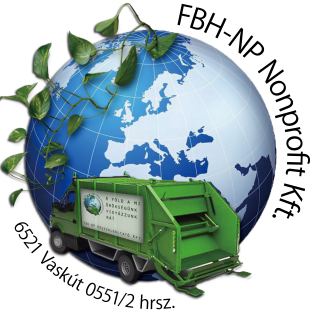                         Adószám: 24290054-2-03             Székhely: 6521 Vaskút, 0551/2 hrsz.   6500 Baja, Szabadság út 22.                : 79/420-609		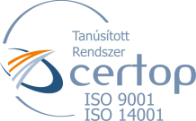 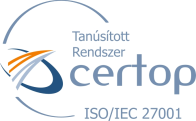 iktatószám: ……………………………………BEJELENTŐ ÉS MEGRENDELŐ LAP	új partner kódja: ………………………………….(Minden adat megadása kötelező!)ALULÍROTT NÉV: ………………………………..……....…….……….SZÜLETÉSI HELY: …………………..…..……….… , IDŐ: ………..….. év …….… hó ……… napANYJA NEVE: ………………………………..……....…….….SZÜLETÉSI NÉV: ………………………………..……....…….TELEFONSZÁM: …………………...………………………….E-mail cím: ……………………………………...………………Bejelentem a ……………………… sz. PARTNERKÓDON nyilvántartott szerződéssel kapcsolatban, hogy az alábbi ingatlan:……………………….………..….,   ……………………………….………..….,   ……………...................(Irsz.) (település) 		(út, utca, tér, köz, sor)		    (szám, emelet, ajtó)LEVELEZÉSI CÍM:				                      A megfelelő rész kitöltendő……………………………….….., ……………………………….………..…., ……………...................(Irsz.) (település) 		(út, utca, tér, köz, sor)		    (szám, emelet, ajtó)SZOLGÁLTATÁSMEGRENDELÉS, - LEMONDÁS:Jelen okirat aláírásával egyidejűleg megrendelem / lemondom a fenti ingatlan után a hulladék törvény és a településre irányadó helyi rendelet alapjána …….. db ………. literes hulladéktároló edényzet heti egyszeri, rendszeres ürítését,a …….. db ………. literes elkülönítetten gyűjtött hulladéktároló edényzet rendszeres ürítését.EDÉNYZETCSERE:Jelenleg ……….…….. db …………..…. literes hulladéktároló edényzet van a fogyasztási helyen, ennek cseréjét kérem ………... db ………..……. literes hulladéktároló edényzetre. A korábbi edényzetet leadtam a Közszolgáltatónak / nem adtam le, mert saját tulajdon.Az új, saját edényzet beszerzésének számláját bemutattam a Közszolgáltatónak, mely azt lentebb igazolja.Megrendelés esetén tudomásul veszem, hogy amennyiben az ürítési napon elmulasztom a hulladéktároló edényzetet a jogszabálynak megfelelően kihelyezni, úgy a Közszolgáltató rendelkezésre állása esetén is köteles vagyok a jogszabályban meghatározott közszolgáltatási díjat megfizetni. A rendelkezésre állás hiányát bizonyítani vagyok köteles. Abban az esetben, ha az ingatlan feletti rendelkezési vagy használati jogot nem gyakorlom, úgy ezt haladéktalanul jelezni vagyok köteles a Közszolgáltatónak írásban. Amennyiben ez elmarad, az írásbeli bejelentésig közszolgáltatási díj fizetésére vagyok köteles. Feltétlen hozzájárulásomat adom ahhoz, hogy a Szolgáltató feltüntetett személyes adataimat tevékenységéhez kapcsolódóan tárolja, kezelje, felhasználja a hulladéktörvény alapján.Kisebb űrmértékű edényzet cseréje esetén tudomásul veszem, hogy annak beszerzése engem terhel, csakúgy, mint esetleges cseréje.Kelt: …………………...…..,  ………….  év …………… hó ………  nap.......................................................ingatlanhasználó aláírásaAz ingatlanhasználó fent bejelentett adatait egyeztettem, azok a nyilatkozattevő által bemutatott személyi okmányokon és egyéb szükséges okiratokban szereplő adatokkal egyezőek. A közszolgáltatáshoz szükséges adatok rögzítése megtörtént.Kelt: …………………...…..,  ………….  év …………… hó ………  napKözszolgáltató részéről: ......................................................ügyintéző aláírása2. melléklet a 6/2016. (III. 30.) önkormányzati rendelethezA települési hulladék gyűjtésére igénybe vehető gyűjtőeszközök az alábbiak: a) Vegyes hulladék gyűjtésére szolgáló edényzetfajták űrmérték szerint: 1.   60 literes 2.   70 literes 3.   80 literes 4.   110 literes 5.   120 literes 6.   1100 literes fém vagy műanyag gyűjtő edényzet 7.   4 m3-es 8.   5 m3-es 9.   10 m3-es konténer10.   15 m3-es konténer11.   32 m3-es konténerb) Elkülönítetten gyűjtött hulladék gyűjtésére szolgáló edényzetfajta űrmérték szerint: Sárga fedelű, jelzésű 120 literes3. melléklet a 6/2016. (III. 30.) önkormányzati rendelethezBácsalmás területén a gyűjtőszigetek az alábbi közterületi helyszíneken találhatók:4. melléklet a 6./2016. (III. 30.) önkormányzati rendelethezA HULLADÉKUDVARON az egy alkalommal elhelyezhető hulladékok fajtái:A hulladékudvar igénybevétele minden olyan magánszemély számára térítésmentes, aki fel tudja mutatni a lakcímigazoló kártyáját, illetve a befizetett hulladékszállítási számlát igazoló bizonylatot (csekk, átutalási megbízás másolata). A hulladékudvarban nem vesznek át kommunális hulladékot (vegyes háztartási hulladék), illetve palát, kátránnyal szennyezett hulladékot, laborvegyszert és robbanásveszélyes anyagokat. 5. melléklet a 6/2016. (III. 30.) önkormányzati rendelethezA hulladék gyűjtésére és szállítására vonatkozó megfelelési követelmények az OHKT szerint1. Zöldhulladék (biológiailag lebomló) gyűjtésea) A szolgáltatást egész évben (január 1-től december 31-ig) évente 14 alkalommal biztosítja a közszolgáltató ingatlantól történő gyűjtéssel, amely során január, február, március, április, május, június, július, augusztus, szeptember, október, november, december hónapokban legalább egy alkalmat biztosít, s továbbá ezen felül januárban további kettő alkalmat biztosít (tekintettel a fenyőfagyűjtési kötelezettségre). 2016. évben ez időarányosan jelenti a havi egyszeri gyűjtési alkalmat.b) A zöldhulladék gyűjtését egész évben a közszolgáltató (január 1-től december 31-ig) nem csak az ingatlantól történő gyűjtéssel, hanem a közszolgáltató által üzemeltetett hulladékudvarba történő átvétellel is biztosítja egész évben, a hulladékudvar nyitvatartási idején belül. E lehetőség a felsorolt hónapokban és legfeljebb 20 km-es távolságban rendelkezésre áll.2. Közszolgáltatás körébe tartozó elkülönített csomagolási hulladék gyűjtésea) A közszolgáltató egész évben (január 1-től december 31-ig) kettő hetente biztosítja a csomagolási hulladék gyűjtését házhoz menő rendszeres járattal.b) A szelektíven gyűjtött csomagolási hulladék gyűjtését a közszolgáltató egész évben (január 1-től december 31-ig) nem csak az ingatlantól történő gyűjtéssel, hanem a közszolgáltató által üzemeltetett szelektív hulladékgyűjtő szigeten történő gyűjtéssel, hulladékudvarba történő átvétellel is biztosítja egész évben, a hulladékudvar nyitvatartási idején belül.3. Lomhulladék gyűjtésea) A lomhulladék gyűjtését a közszolgáltató egész évben (január 1-től december 31-ig) évente kettő alkalommal valamennyi ingatlanhasználó részére házhoz menő rendszerű lomtalanítás keretében biztosítja. A házhoz menő rendszerű lomtalanítás keretében az ingatlanhasználó előzetes telefonos időpont egyeztetés alapján közvetlenül a közszolgáltatónak adja át a lom jellegű hulladékot.  b) A lomhulladék gyűjtését a közszolgáltató egész évben (január 1-től december 31-ig) nem csak az ingatlantól történő gyűjtéssel, hanem a közszolgáltató által üzemeltetett hulladékudvarba történő átvétellel is biztosítja egész évben, a hulladékudvar nyitvatartási idején belül.6. melléklet a 6/2016. (III. 30.) önkormányzati rendelethezHulladékok előkezelésének elvégzéseSzolgáltató a KEOP 1.1.1/2F/09-11-2011-0004 számú „Települési Szilárd Hulladék mechanikai-biológiai stabilizálására szolgáló rendszer kialakítása a Homokhátsági Települési Hulladékgazdálkodási Rendszerben” tárgyú pályázat megvalósítása során az alábbi technológiát alkalmazzaAz MBH technológiái a vegyesen gyűjtött települési szilárd hulladék hasznosítható alkotó elemeinek kinyerését, illetve további alternatív hasznosítást (pl. égetést) megelőző kezelésére szolgálnak. A technológia bevezetésének legfontosabb célja a települési szilárd hulladék biológiai stabilizálása, véglegesen lerakásra kerülő hulladék mennyiségének csökkentése. A lerakott hulladék mennyiségének csökkentésével növelhető a lerakó élettartalma, ami hosszú távon csökkentené az üzemeltetés költségeit, hiszen később válnak szükségessé az új beruházások (új lerakó építése). A mechanikai-biológiai stabilizálásra szolgáló rendszer révén a szerves hulladék, lerakótól történő eltérítése keretében a papír és biohulladék elkülönített begyűjtését, a szelektíven begyűjtött hulladék válogatását, az elkülönítetten begyűjtött biohulladék anyagában történő hasznosítását (különös tekintettel a komposztálásra és a házi komposztálásra), valamint a mechanikai, illetve mechanikai-biológiai előkezelést, továbbá az előkezelést követő energetikai célú hasznosítását teszi lehetővé. Technológia rövid leírása:A kezelőtelepre beérkező hulladékot aprítással, és/vagy rostálással előkészítik, vastartalmát mágneses, nem vas fém tartalmát leválasztják, majd ellenőrzött körülmények között, zárt rendszerben biológiailag stabilizálják (komposztálják). A komposztálás során jelentősen csökken a hulladék nedvességtartalma és leválaszthatóvá válnak a komposztálódott szerves összetevők is. A mechanikailag-biológiailag kezelt hulladék nagy fűtőértékű komponensekben gazdag része hulladékégető műben, egyéb módon felhasználható, a másik része komposztálódik. A beruházás útján:a)	jól égethető frakció jött létre,b)	házhozmenő szelektív gyűjtés fokozhatóvá vált,c)	komposztálás, zöldhulladékgyűjtés (2000 főnél kisebb településeken házi komposztálás, nagyobb településeken hulladékudvarokba szállítással) szintén fokozhatóvá vált.A mechanikai-biológiai hulladékkezelés technológiai fázisai a következők:1.	A beszállított hulladék fogadása2.	A beszállított hulladék ürítése a mechanikai kezelő csarnokban3.	A hulladék aprítása4.	Mágneses leválasztás5.	Mechanikai kezelés (rostálás)6.	Mágneses leválasztás7.	Lég szeparátor8.	Mechanikai utókezelés (utóaprítás)9.	Tömörítés10.	Biológiai kezelés, a hulladék stabilizálása1. LAKATLAN – 90 napot meghaladóan			2. LAKOTTÁ vált:…….     év     ………hó      ….. naptól	                ……… év     ………  hó    ………  naptól..…… év     ……… hó     …… napig                   ……..  év      ………  hó    ……….  napig3. TULAJDONOMBA KERÜLT				 4. ELADÁSRA KERÜLT     ……….. év  ………  hó   ………     nap	      …….. év      ………….   hó    ………napElőző tulajdonos neve: ………………….………    Új tulajdonos neve:….......…………..…..……..5. EGYÉB: ………………………………………………….…….…………………………………………………..………....…………………………………………….…………………………………………………………….…………..ABCDEF1Gyűjtősziget címeA gyűjtött anyag-áramokAz edényzet típusaA gyűjtőedény űrtartalmaAz edényzetek számaÜrítési gyakori-ság2Bácsalmás, Juhász Gy.u.81.PapírMűanyag1heti3Bácsalmás, Juhász Gy.u.81.MűanyagMűanyag1heti4Bácsalmás, Juhász Gy.u.81.ÜvegMűanyag2heti5Bácsalmás, Dugonics u. 21.PapírMűanyag1heti6Bácsalmás, Dugonics u. 21.MűanyagMűanyag1heti7Bácsalmás, Dugonics u. 21.ÜvegMűanyag2heti8Bácsalmás, Köztársaság u.54.-Petőfi u. sarokPapírMűanyag1heti9Bácsalmás, Köztársaság u.54.-Petőfi u. sarokMűanyagMűanyag1heti10Bácsalmás, Köztársaság u.54.-Petőfi u. sarokÜvegMűanyag1heti11Bácsalmás, Kiss J.u.22.PapírMűanyag1heti12Bácsalmás, Kiss J.u.22.MűanyagMűanyag1heti13Bácsalmás, Kiss J.u.22.ÜvegMűanyag1heti14Bácsalmás, Rákóczi u. 68.PapírMűanyag1heti15Bácsalmás, Rákóczi u. 68.MűanyagMűanyag1heti16Bácsalmás, Rákóczi u. 68.ÜvegMűanyag1heti17Bácsalmás, Kossuth u.148.-Toldi u. sarokPapírMűanyag1heti18Bácsalmás, Kossuth u.148.-Toldi u. sarokMűanyagMűanyag1heti19Bácsalmás, Kossuth u.148.-Toldi u. sarokÜvegMűanyag1heti20Bácsalmás, Kunbajai u.1.PapírMűanyag1heti21Bácsalmás, Kunbajai u.1.MűanyagMűanyag2heti22Bácsalmás, Kunbajai u.1.ÜvegMűanyag1heti23Bácsalmás, Táncsics u. 59.-Rákóczi u. sarokPapírMűanyag1heti24Bácsalmás, Táncsics u. 59.-Rákóczi u. sarokMűanyagMűanyag1heti25Bácsalmás, Táncsics u. 59.-Rákóczi u. sarokÜvegMűanyag1heti26Bácsalmás, Gr. Teleki u.11.PapírMűanyag1heti27Bácsalmás, Gr. Teleki u.11.MűanyagMűanyag1heti28Bácsalmás, Gr. Teleki u.11.ÜvegMűanyag1heti29Bácsalmás, Szent István u.2.PapírMűanyag1heti30Bácsalmás, Szent István u.2.MűanyagMűanyag1heti31Bácsalmás, Szent István u.2.ÜvegMűanyag1heti32Bácsalmás, Mártírok u.39.PapírMűanyag1heti33Bácsalmás, Mártírok u.39.MűanyagMűanyag1heti34Bácsalmás, Mártírok u.39.ÜvegMűanyag1hetiAB1Nem veszélyes hulladékokVeszélyes hulladékok2lomhulladék (pl. bútorfélék, textilhulladék) – max. 1 m3/évfáradt olaj, használt sütő zsiradék és göngyölegei – max. 100 kg/év3lakossági építési törmelék – 1 m3/évfesték, tinta, ragasztó, gyanta, oldószer – max. 100 kg/év4üveg hulladék (pl. befőttes, szörpös, italos üvegek stb.)növényvédő szerek, festékek maradékai és göngyölegei – max. 100 kg/év5papír hulladék (pl. újságok, füzetek, könyvek, hullámpapír, csomagolópapír, szórólapok, karton)lejárt szavatosságú gyógyszerek – max. 100 kg/év6műanyag hulladék (pl. hungarocell, PET palack, nejlon zacskó)fénycső, izzó – max 100 kg/év7italos kartondobozok (tetra pack csomagolás: üdítős, tejes doboz)szárazelem (pl. gombelem, ceruzaelem) – max. 100 kg/év8elektronikai hulladék (pl.: háztartási kisgép, nagygép, irodatechnika, szórakoztató elektronika, barkácsgép stb.) – max. 200 kg/évveszélyesnek minősülő elektronika (Tv, monitor, hűtőberendezés) – max. 100 kg/év9személyautó gumiabroncs – 1 garnitúra/évakkumulátor max. 100 kg/év10zöld hulladék (pl. levágott fű, nyesedék, lomb) – 1 m3/év